Wydział Artystyczny UMCS W LublinieWydział Artystyczny UMCS W LublinieWydział Artystyczny UMCS W LublinieWydział Artystyczny UMCS W LublinieWydział Artystyczny UMCS W LublinieWydział Artystyczny UMCS W LublinieWydział Artystyczny UMCS W LublinieWydział Artystyczny UMCS W Lublinie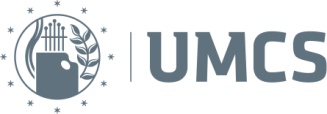 ZALICZENIA I EGZAMINY W SEMESTRZE ZIMOWYM 2020/2021ZALICZENIA I EGZAMINY W SEMESTRZE ZIMOWYM 2020/2021ZALICZENIA I EGZAMINY W SEMESTRZE ZIMOWYM 2020/2021ZALICZENIA I EGZAMINY W SEMESTRZE ZIMOWYM 2020/2021ZALICZENIA I EGZAMINY W SEMESTRZE ZIMOWYM 2020/2021ZALICZENIA I EGZAMINY W SEMESTRZE ZIMOWYM 2020/2021ZALICZENIA I EGZAMINY W SEMESTRZE ZIMOWYM 2020/2021ZALICZENIA I EGZAMINY W SEMESTRZE ZIMOWYM 2020/2021ZALICZENIA I EGZAMINY W SEMESTRZE ZIMOWYM 2020/2021ZALICZENIA I EGZAMINY W SEMESTRZE ZIMOWYM 2020/2021ZALICZENIA I EGZAMINY W SEMESTRZE ZIMOWYM 2020/2021Kierunek: grafika, studia 5-letnieKierunek: grafika, studia 5-letnieKierunek: grafika, studia 5-letnieKierunek: grafika, studia 5-letnieKierunek: grafika, studia 5-letnieKierunek: grafika, studia 5-letnieKierunek: grafika, studia 5-letnieKierunek: grafika, studia 5-letnieKierunek: grafika, studia 5-letnieKierunek: grafika, studia 5-letnieKierunek: grafika, studia 5-letnieRok studiów: VRok studiów: VZaliczenia odbywają się w sposób zdalny, ze spełnieniem wymogów Zarządzenia 111/2020 Rektora UMCS.   Do przeprowadzania egzaminów i zaliczeń w trybie zdalnym stosuje się aplikację Teams na licencji uczelnianej albo platformę Wirtualny Kampus.Zaliczenie stacjonarne (należy podać numer sali) może mieć miejsce tylko w przypadku zajęć praktycznych/ przedmiotów artystycznych, o ile organizacja zaliczenia spełnia wymogi sanitarne obowiązujące w epidemii. Przy zaliczeniu stacjonarnym należy zaplanować i podać godziny zaliczenia dla poszczególnych studentów, żeby nie powodować zgromadzeń. Sesja zaliczeniowa rozpoczyna się w czwartek 4 lutego i trwa do środy 17 lutego 2021.  Przerwa międzysemestralna – od 18 lutego do 24 lutego 2021.  Zaliczenia odbywają się w sposób zdalny, ze spełnieniem wymogów Zarządzenia 111/2020 Rektora UMCS.   Do przeprowadzania egzaminów i zaliczeń w trybie zdalnym stosuje się aplikację Teams na licencji uczelnianej albo platformę Wirtualny Kampus.Zaliczenie stacjonarne (należy podać numer sali) może mieć miejsce tylko w przypadku zajęć praktycznych/ przedmiotów artystycznych, o ile organizacja zaliczenia spełnia wymogi sanitarne obowiązujące w epidemii. Przy zaliczeniu stacjonarnym należy zaplanować i podać godziny zaliczenia dla poszczególnych studentów, żeby nie powodować zgromadzeń. Sesja zaliczeniowa rozpoczyna się w czwartek 4 lutego i trwa do środy 17 lutego 2021.  Przerwa międzysemestralna – od 18 lutego do 24 lutego 2021.  Zaliczenia odbywają się w sposób zdalny, ze spełnieniem wymogów Zarządzenia 111/2020 Rektora UMCS.   Do przeprowadzania egzaminów i zaliczeń w trybie zdalnym stosuje się aplikację Teams na licencji uczelnianej albo platformę Wirtualny Kampus.Zaliczenie stacjonarne (należy podać numer sali) może mieć miejsce tylko w przypadku zajęć praktycznych/ przedmiotów artystycznych, o ile organizacja zaliczenia spełnia wymogi sanitarne obowiązujące w epidemii. Przy zaliczeniu stacjonarnym należy zaplanować i podać godziny zaliczenia dla poszczególnych studentów, żeby nie powodować zgromadzeń. Sesja zaliczeniowa rozpoczyna się w czwartek 4 lutego i trwa do środy 17 lutego 2021.  Przerwa międzysemestralna – od 18 lutego do 24 lutego 2021.  Zaliczenia odbywają się w sposób zdalny, ze spełnieniem wymogów Zarządzenia 111/2020 Rektora UMCS.   Do przeprowadzania egzaminów i zaliczeń w trybie zdalnym stosuje się aplikację Teams na licencji uczelnianej albo platformę Wirtualny Kampus.Zaliczenie stacjonarne (należy podać numer sali) może mieć miejsce tylko w przypadku zajęć praktycznych/ przedmiotów artystycznych, o ile organizacja zaliczenia spełnia wymogi sanitarne obowiązujące w epidemii. Przy zaliczeniu stacjonarnym należy zaplanować i podać godziny zaliczenia dla poszczególnych studentów, żeby nie powodować zgromadzeń. Sesja zaliczeniowa rozpoczyna się w czwartek 4 lutego i trwa do środy 17 lutego 2021.  Przerwa międzysemestralna – od 18 lutego do 24 lutego 2021.  Zaliczenia odbywają się w sposób zdalny, ze spełnieniem wymogów Zarządzenia 111/2020 Rektora UMCS.   Do przeprowadzania egzaminów i zaliczeń w trybie zdalnym stosuje się aplikację Teams na licencji uczelnianej albo platformę Wirtualny Kampus.Zaliczenie stacjonarne (należy podać numer sali) może mieć miejsce tylko w przypadku zajęć praktycznych/ przedmiotów artystycznych, o ile organizacja zaliczenia spełnia wymogi sanitarne obowiązujące w epidemii. Przy zaliczeniu stacjonarnym należy zaplanować i podać godziny zaliczenia dla poszczególnych studentów, żeby nie powodować zgromadzeń. Sesja zaliczeniowa rozpoczyna się w czwartek 4 lutego i trwa do środy 17 lutego 2021.  Przerwa międzysemestralna – od 18 lutego do 24 lutego 2021.  Zaliczenia odbywają się w sposób zdalny, ze spełnieniem wymogów Zarządzenia 111/2020 Rektora UMCS.   Do przeprowadzania egzaminów i zaliczeń w trybie zdalnym stosuje się aplikację Teams na licencji uczelnianej albo platformę Wirtualny Kampus.Zaliczenie stacjonarne (należy podać numer sali) może mieć miejsce tylko w przypadku zajęć praktycznych/ przedmiotów artystycznych, o ile organizacja zaliczenia spełnia wymogi sanitarne obowiązujące w epidemii. Przy zaliczeniu stacjonarnym należy zaplanować i podać godziny zaliczenia dla poszczególnych studentów, żeby nie powodować zgromadzeń. Sesja zaliczeniowa rozpoczyna się w czwartek 4 lutego i trwa do środy 17 lutego 2021.  Przerwa międzysemestralna – od 18 lutego do 24 lutego 2021.  Zaliczenia odbywają się w sposób zdalny, ze spełnieniem wymogów Zarządzenia 111/2020 Rektora UMCS.   Do przeprowadzania egzaminów i zaliczeń w trybie zdalnym stosuje się aplikację Teams na licencji uczelnianej albo platformę Wirtualny Kampus.Zaliczenie stacjonarne (należy podać numer sali) może mieć miejsce tylko w przypadku zajęć praktycznych/ przedmiotów artystycznych, o ile organizacja zaliczenia spełnia wymogi sanitarne obowiązujące w epidemii. Przy zaliczeniu stacjonarnym należy zaplanować i podać godziny zaliczenia dla poszczególnych studentów, żeby nie powodować zgromadzeń. Sesja zaliczeniowa rozpoczyna się w czwartek 4 lutego i trwa do środy 17 lutego 2021.  Przerwa międzysemestralna – od 18 lutego do 24 lutego 2021.  Zaliczenia odbywają się w sposób zdalny, ze spełnieniem wymogów Zarządzenia 111/2020 Rektora UMCS.   Do przeprowadzania egzaminów i zaliczeń w trybie zdalnym stosuje się aplikację Teams na licencji uczelnianej albo platformę Wirtualny Kampus.Zaliczenie stacjonarne (należy podać numer sali) może mieć miejsce tylko w przypadku zajęć praktycznych/ przedmiotów artystycznych, o ile organizacja zaliczenia spełnia wymogi sanitarne obowiązujące w epidemii. Przy zaliczeniu stacjonarnym należy zaplanować i podać godziny zaliczenia dla poszczególnych studentów, żeby nie powodować zgromadzeń. Sesja zaliczeniowa rozpoczyna się w czwartek 4 lutego i trwa do środy 17 lutego 2021.  Przerwa międzysemestralna – od 18 lutego do 24 lutego 2021.  Zaliczenia odbywają się w sposób zdalny, ze spełnieniem wymogów Zarządzenia 111/2020 Rektora UMCS.   Do przeprowadzania egzaminów i zaliczeń w trybie zdalnym stosuje się aplikację Teams na licencji uczelnianej albo platformę Wirtualny Kampus.Zaliczenie stacjonarne (należy podać numer sali) może mieć miejsce tylko w przypadku zajęć praktycznych/ przedmiotów artystycznych, o ile organizacja zaliczenia spełnia wymogi sanitarne obowiązujące w epidemii. Przy zaliczeniu stacjonarnym należy zaplanować i podać godziny zaliczenia dla poszczególnych studentów, żeby nie powodować zgromadzeń. Sesja zaliczeniowa rozpoczyna się w czwartek 4 lutego i trwa do środy 17 lutego 2021.  Przerwa międzysemestralna – od 18 lutego do 24 lutego 2021.  Zaliczenia odbywają się w sposób zdalny, ze spełnieniem wymogów Zarządzenia 111/2020 Rektora UMCS.   Do przeprowadzania egzaminów i zaliczeń w trybie zdalnym stosuje się aplikację Teams na licencji uczelnianej albo platformę Wirtualny Kampus.Zaliczenie stacjonarne (należy podać numer sali) może mieć miejsce tylko w przypadku zajęć praktycznych/ przedmiotów artystycznych, o ile organizacja zaliczenia spełnia wymogi sanitarne obowiązujące w epidemii. Przy zaliczeniu stacjonarnym należy zaplanować i podać godziny zaliczenia dla poszczególnych studentów, żeby nie powodować zgromadzeń. Sesja zaliczeniowa rozpoczyna się w czwartek 4 lutego i trwa do środy 17 lutego 2021.  Przerwa międzysemestralna – od 18 lutego do 24 lutego 2021.  Zaliczenia odbywają się w sposób zdalny, ze spełnieniem wymogów Zarządzenia 111/2020 Rektora UMCS.   Do przeprowadzania egzaminów i zaliczeń w trybie zdalnym stosuje się aplikację Teams na licencji uczelnianej albo platformę Wirtualny Kampus.Zaliczenie stacjonarne (należy podać numer sali) może mieć miejsce tylko w przypadku zajęć praktycznych/ przedmiotów artystycznych, o ile organizacja zaliczenia spełnia wymogi sanitarne obowiązujące w epidemii. Przy zaliczeniu stacjonarnym należy zaplanować i podać godziny zaliczenia dla poszczególnych studentów, żeby nie powodować zgromadzeń. Sesja zaliczeniowa rozpoczyna się w czwartek 4 lutego i trwa do środy 17 lutego 2021.  Przerwa międzysemestralna – od 18 lutego do 24 lutego 2021.  Nazwa przedmiotuNazwa przedmiotuSpecjalność /grupaSpecjalność /grupaNauczycielDATAGodzinyForma zaliczeniaSposób zaliczenia:  Teams  Wirtualny kampus  stacjonarne - sala ….Sposób zaliczenia:  Teams  Wirtualny kampus  stacjonarne - sala ….Dodatkowe informacjeSeminarium magisterskieSeminarium magisterskiegrupa 1grupa 1dr hab. A. BoguszewskaXX.02.2021ZALICZENIESeminarium magisterskieSeminarium magisterskiegrupa 2grupa 2dr hab. M. Letkiewicz4.02.202115.00-16.00ZALICZENIEWirtualny KampusWirtualny KampusSeminarium magisterskieSeminarium magisterskiegrupa 3grupa 3dr hab. E. LetkiewiczZALICZENIESeminarium magisterskieSeminarium magisterskiegrupa 4grupa 4dr hab. J. Żywicki16.02.20218.30-9.30ZALICZENIETeamsTeamsZaliczenie na podstawie wcześniej przesłanych pracSeminarium magisterskieSeminarium magisterskiegrupa 5grupa 5dr P. Majewski17.02.20218.50-10.20ZALICZENIETeamsTeamsNa podstawie prac przesłanych najpóźniej do 12.02.2021Seminarium magisterskieSeminarium magisterskiegrupa 6grupa 6dr E. Niestorowicz10.02.20219.00-10.00ZALICZENIETeamsTeamsNa podstawie prac przesłanych najpóźniej do 9.02.2021Seminarium magisterskieSeminarium magisterskiegrupa 7grupa 7dr hab. M. StępnikZALICZENIEPracownia dodatkowa - serigrafiaPracownia dodatkowa - serigrafiagrupa 1grupa 1dr A. Popek08.02..202113.00-14.00ZALICZENIEStacjonarnie ZANAStacjonarnie ZANAPracownia dodatkowa - rysunekPracownia dodatkowa - rysunekgrupa 2grupa 2dr hab. M. Polakowska-Prokopiak17.02.202112.30-15.30ZALICZENIET/stacjonarne, ul. Zana 11 pracownia EKO-ART, sala 16T/stacjonarne, ul. Zana 11 pracownia EKO-ART, sala 16Zliczenie indywidualne dla umówionych osób. Ul. Zana 11, pracownia EKO-ART sala16Pracownia dodatkowa - litografiaPracownia dodatkowa - litografiagrupa 3grupa 3dr hab. K. Rukasz15,02,202113,20-14,20ZALICZENIESala 04Sala 04Pracownia dyplomowa - grafika warsztatowaPracownia dyplomowa - grafika warsztatowawarsztatowawarsztatowaprof. K. SzymanowiczZALICZENIEPracownia dyplomowa - grafika projektowaPracownia dyplomowa - grafika projektowaprojektowaprojektowadr hab. K. Rukasz15,02,202114,40-15,40ZALICZENIESala 04Sala 04Pracownia dyplomowa - grafika projektowaPracownia dyplomowa - grafika projektowaprojektowaprojektowaprof. I. Nawrot-Trzcińska8.02.202115.10-16.10ZALICZENIETeamsTeamsPracownia dyplomowa - grafika projektowaPracownia dyplomowa - grafika projektowaprojektowaprojektowadr hab. K. RumowskiZALICZENIEPracownia dyplomowa - grafika projektowaPracownia dyplomowa - grafika projektowaprojektowaprojektowaprof. J. FerencZALICZENIEPracownia dyplomowa - grafika projektowaPracownia dyplomowa - grafika projektowaprojektowaprojektowadr S. SmitZALICZENIEPracownia dyplomowa - grafika projektowaPracownia dyplomowa - grafika projektowaprojektowaprojektowadr hab. M. Bałdyga-Nowakowska11.02.202109.00-11.00ZALICZENIETeamsTeamsPracownia dyplomowa - grafika projektowaPracownia dyplomowa - grafika projektowaprojektowaprojektowadr A. Popek04.02.202113.00-14.00ZALICZENIEStacjonarnie ZANAStacjonarnie ZANAPracownia dyplomowa - sztuka mediów cyfrowychPracownia dyplomowa - sztuka mediów cyfrowychsztuka mediów cyfrowychsztuka mediów cyfrowychdr S. Plewko05.02.202109.00–11.00ZALICZENIETeamsTeamsPracownia dyplomowa - sztuka mediów cyfrowychPracownia dyplomowa - sztuka mediów cyfrowychsztuka mediów cyfrowychsztuka mediów cyfrowychdr hab. J. Polak11.02.20218.30-10.00ZALICZENIETeamsTeamsProjektowanie i organizacja przestrzeniProjektowanie i organizacja przestrzenigrupa 1grupa 1dr R. Skóra09.02.20219.00-9.30ZALICZENIEteamsteamsProjektowanie i organizacja przestrzeniProjektowanie i organizacja przestrzenigrupa 2grupa 2dr R. Skóra09.02.202110.30-11.00ZALICZENIEteamsteamsProjektowanie i organizacja przestrzeniProjektowanie i organizacja przestrzenigrupa 3grupa 3dr R. Skóra09.02.202112.30-13.00ZALICZENIEteamsteamsWarsztaty artystyczneWarsztaty artystycznecały rocznikcały rocznikdr hab. Agnieszka ZawadzkaZALICZENIEOchrona własnosci intelektualnejOchrona własnosci intelektualnejCały rocznikCały rocznikDr Jarosław DudzikEGZAMIN